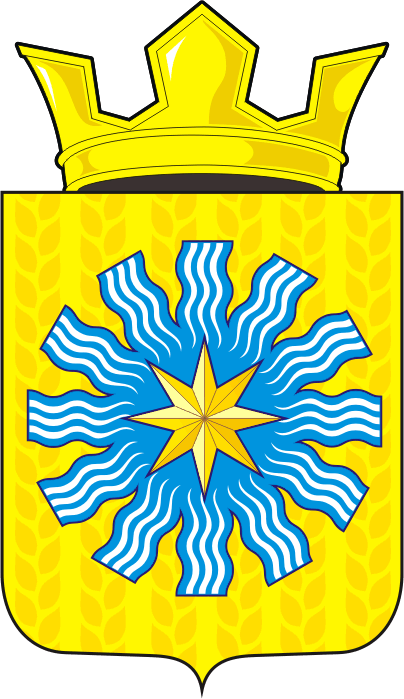 СОВЕТ ДЕПУТАТОВМУНИЦИПАЛЬНОГО ОБРАЗОВАНИЯАЛЕКСАНДРОВСКИЙ СЕЛЬСОВЕТСАРАКТАШСКОГО РАЙОНАОРЕНБУРГСКОЙ ОБЛАСТИТРЕТИЙ СОЗЫВР Е Ш Е Н И Есорокового заседания Совета депутатовАлександровского сельсовета третьего созыва28.03.2019                           с. Вторая Александровка                              № 140О внесении изменений в решение Совета депутатов Александровского сельсовета Саракташского района Оренбургской области "Об утверждении Положенияоб организации сбора отработанных ртутьсодержащих ламп"от 05.03.2011г № 29В соответствии с Федеральным законом  от 06.10.2003 № 131-ФЗ «Об общих принципах организации местного самоуправления в Российской Федерации», Постановлением Правительства Российской Федерации от 03.09.2010 № 681  «Об утверждении Правил обращения с отходами производства и потребления в части осветительных устройств, электрических ламп, ненадлежащие сбор, накопление, использование, обезвреживание, транспортирование и размещение которых  может повлечь причинение вреда жизни, здоровью граждан, вреда животным,  растениям и окружающей среде», Совет депутатов Александровского сельсоветаРЕШИЛ:1. Внести в решение Совета депутатов муниципального образования Александровский сельсовет Саракташского района Оренбургской области от 05.03.2011г   № 29 следующие изменения:1) В преамбуле слова «РФ»,  «ст.16» заменить на слова «Российской Федерации», «статьёй 14» соответственно.2) В пункте 1 после слова «Положение» дополнить предлогом «об».2. Внести в «Положение организации сбора отработанных ртутьсодержащих ламп», утвержденное решение Совета депутатов Александровского сельсовета от 05.03.2011г № 29 изменения согласно приложения №1.3. Признать утратившим силу Приложение к Положению организации сбора отработанных ртутьсодержащих ламп на территории Александровского сельсовета - «Типовую инструкция по организации накопления отработанных ртутьсодержащих отходов».4. Настоящее решение подлежит размещению на официальном сайте администрации муниципального образования Александровский сельсовет Саракташского района Оренбургской области.5. Контроль за исполнением настоящего решения возложить на постоянную комиссию по мандатным вопросам, вопросам местного самоуправления, законности, правопорядка ( Пешкова О.В.)Председатель совета депутатовГлава муниципального образования                                          Рябенко Е.Д.Разослано: Государственно - правовое управление аппарата Губернатора и Правительства Оренбургской области, прокуратуре района, постоянной комиссии.Приложение к решению Совета депутатовАлександровского сельсовета28.03.2019г № 140                                                             1. В наименование Положения, в пункте 1.1. после слова «Положение» дополнить предлогом  «об». Пункт 1.2. изложить в следующей редакции:«1.2. Положение разработано в соответствии с Федеральным законом  от 24.06.1998 № 89-ФЗ «Об отходах производства и потребления»,   Постановлением Правительства Российской Федерации от 03.09.2010 № 681 «Об утверждении Правил обращения с отходами производства и потребления в части осветительных устройств, электрических ламп, ненадлежащие сбор, накопление, использование, обезвреживание, транспортирование и размещение которых может повлечь причинение вреда жизни, здоровью граждан, вреда животным, растениям и окружающей среде».Пункт 2.4. изложить в следующей редакции:«2.4. У потребителей ртутьсодержащих ламп, являющихся собственниками, нанимателями, пользователями помещений в многоквартирных домах, сбор и размещение отработанных ртутьсодержащих ламп обеспечивают лица, осуществляющие управление многоквартирными домами в соответствии с  законодательством Российской Федерации.Пункт 2.7. изложить в следующей редакции:«2.7. Накопление должно производиться в соответствии с требованиями действующего законодательства».Пункт 2.11. изложить в следующей редакции:«2.11.  Юридические лица и индивидуальные предприниматели в соответствии с действующим законодательством разрабатывают инструкции по организации сбора, накопления, использования, обезвреживания, транспортирования и размещения отработанных ртутьсодержащих ламп применительно к конкретным условиям и назначают в установленном порядке ответственных лиц за обращение с указанными отходами.